  Butternut Squash, Kielbasa Sausage, and Brussel Sprouts Quinoa Skillet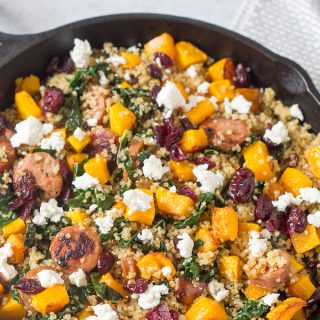 Servings: 25 large servings Ingredients7 cup uncooked quinoa 7 medium butternut squash peeled and diced into bite-sized pieces (or 2 bags of already prepared butternut squash) 1 cup 5 tablespoons oil 3 1/2 yellow onion diced 5 lbs Kielbasa sausage, cut into bite-sized pieces 28 cups chopped Brussel Sprouts (fresh or frozen make sure to thaw them) 7 teaspoon minced garlic Dressing7 tablespoons oil 7 tablespoon maple syrup 7 teaspoon apple cider vinegar 3 1/2 cup dried craisins 28 ounces crumbled feta cheese InstructionsPreheat oven to 425 degrees F.Place butternut squash on baking sheet (I lined mine with aluminum foil for easier clean up) and drizzle with ¼ cup of oil. Toss to combine. Season with salt and pepper.Bake in preheated oven for about 25 minutes, until squash is soft.Meanwhile, cook quinoa to directions on packageWhile quinoa and squash are cooking, add remaining olive oil to a skillet over medium heat.  Sauté onions and kielbasa sausage cook until onion begins to soften, about 5-7 minutes.Add the Brussel sprouts, garlic and sage and cook.Once squash and quinoa have cooked, add them both to the skillet with the sausage and Brussel sprouts stir to combine. Mix together Dressing ingredients (olive oil, maple syrup, and apple cider vinegar) drizzle over quinoa mixture, stirring to combine. Season with additional salt and pepper, to preference.Top with cherries, goat cheese.Enjoy!